В соответствии с Постановлением Администрации Истоминского сельского поселения № 284 от 15.08.2013 г. «Об утверждении Порядка разработки, реализации и оценки эффективности муниципальных программ Истоминского сельского поселения», Постановлением № 285 от 16.08.2013 г. «Об утверждении методических рекомендаций по разработке и реализации муниципальных программ Истоминского сельского поселения»,                                                     ПОСТАНОВЛЯЮ:Утвердить отчет об исполнении плана реализации муниципальной программы «Региональная политика» в муниципальном образовании «Истоминское сельское поселение» по итогам 2014 года .Разместить настоящее Постановление на официальном сайте Истоминского сельского поселения. 3.Настоящее постановление вступает в силу с момента его обнародования.4.Контроль за выполнением постановления возложить на Заместителя главы Администрации Истоминского сельского поселения О.Н.Моисееву.Глава Администрации  Истоминского сельского поселения                                 А.Н.КорниенкоПостановление вносит заместитель Главы Администрации Истоминского сельского поселения Моисеева О.Н.Пояснительная записка об исполнении плана мероприятиймуниципальной программы«Региональная политика» в муниципальном образовании «Истоминское сельское поселение»по итогам 2014 года       Современные условия развития общества обуславливают необходимость применения инновационных подходов в системе управления и организации функционирования муниципальной службы, эффективность которой зависит от компетентности ее кадрового состава, способного творчески решать сложные задачи социально-экономического развития поселения.        Постоянно совершенствуется система подготовки кадров Истоминского сельского поселения. Муниципальные служащие Истоминского сельского поселения активно участвуют в процессе подготовки кадров с использованием ресурсов Информационно-образовательного портала подготовки кадров государственного и муниципального управления.         В рамках подпрограммы «Развитие муниципального управления и муниципальной службы в Истоминском сельском поселении» на реализацию программных мероприятий в 2014 году запланировано 33,1 тыс. рублей.По итогам 2014 года расходы бюджета на реализацию программных мероприятий составили 33,02 тыс. руб. Специалисты администрации прошли обучение по программам: «Управление закупками для обеспечения государственных и муниц.нужд», «Управление финансами в органах исполнительной власти», «Градостроительство», «Управление земельными ресурсами муниципальных образований».Отчет об исполнении плана реализации муниципальной программы: «Региональная политика» отчетный период 2014 г.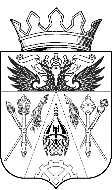  АДМИНИСТРАЦИЯ ИСТОМИНСКОГО СЕЛЬСКОГО ПОСЕЛЕНИЯПОСТАНОВЛЕНИЕ АДМИНИСТРАЦИЯ ИСТОМИНСКОГО СЕЛЬСКОГО ПОСЕЛЕНИЯПОСТАНОВЛЕНИЕ АДМИНИСТРАЦИЯ ИСТОМИНСКОГО СЕЛЬСКОГО ПОСЕЛЕНИЯПОСТАНОВЛЕНИЕ АДМИНИСТРАЦИЯ ИСТОМИНСКОГО СЕЛЬСКОГО ПОСЕЛЕНИЯПОСТАНОВЛЕНИЕ АДМИНИСТРАЦИЯ ИСТОМИНСКОГО СЕЛЬСКОГО ПОСЕЛЕНИЯПОСТАНОВЛЕНИЕ АДМИНИСТРАЦИЯ ИСТОМИНСКОГО СЕЛЬСКОГО ПОСЕЛЕНИЯПОСТАНОВЛЕНИЕ АДМИНИСТРАЦИЯ ИСТОМИНСКОГО СЕЛЬСКОГО ПОСЕЛЕНИЯПОСТАНОВЛЕНИЕ16 февраля 2015г.№69-269-2х. Островскогох. Островскогох. Островскогох. Островскогох. Островскогох. Островскогох. ОстровскогоОб утверждении отчета об исполнении плана реализации муниципальной программы «Региональная политика» в муниципальном образовании «Истоминское сельское поселение» по итогам 2014 годаОб утверждении отчета об исполнении плана реализации муниципальной программы «Региональная политика» в муниципальном образовании «Истоминское сельское поселение» по итогам 2014 годаОб утверждении отчета об исполнении плана реализации муниципальной программы «Региональная политика» в муниципальном образовании «Истоминское сельское поселение» по итогам 2014 годаОб утверждении отчета об исполнении плана реализации муниципальной программы «Региональная политика» в муниципальном образовании «Истоминское сельское поселение» по итогам 2014 годаОб утверждении отчета об исполнении плана реализации муниципальной программы «Региональная политика» в муниципальном образовании «Истоминское сельское поселение» по итогам 2014 годаОб утверждении отчета об исполнении плана реализации муниципальной программы «Региональная политика» в муниципальном образовании «Истоминское сельское поселение» по итогам 2014 годаОб утверждении отчета об исполнении плана реализации муниципальной программы «Региональная политика» в муниципальном образовании «Истоминское сельское поселение» по итогам 2014 года№ п/пНаименование основного мероприятия,мероприятия ведомственной целевой программы,контрольного события программыОтветственный исполнитель  
  (заместитель руководителя ОИВ/ФИО)Результат реализации мероприятия (краткое описание)Фактическая дата начала   
реализации 
мероприятияФактическая дата окончания
реализации  
мероприятия, 
наступления  
контрольного 
событияРасходы бюджета поселения на реализацию муниципальной программы, тыс. руб.Расходы бюджета поселения на реализацию муниципальной программы, тыс. руб.Заключено   
контрактов на отчетную дату, тыс. руб.   
<1>№ п/пНаименование основного мероприятия,мероприятия ведомственной целевой программы,контрольного события программыОтветственный исполнитель  
  (заместитель руководителя ОИВ/ФИО)Результат реализации мероприятия (краткое описание)Фактическая дата начала   
реализации 
мероприятияФактическая дата окончания
реализации  
мероприятия, 
наступления  
контрольного 
событияпредусмотреномуниципальной программойфакт на отчетную дату <1>Заключено   
контрактов на отчетную дату, тыс. руб.   
<1>12234567811.Подпрограмма «Развитие муниципального управления и муниципальной службы в Истоминском сельском поселении»1.Подпрограмма «Развитие муниципального управления и муниципальной службы в Истоминском сельском поселении»1.Подпрограмма «Развитие муниципального управления и муниципальной службы в Истоминском сельском поселении»1.Подпрограмма «Развитие муниципального управления и муниципальной службы в Истоминском сельском поселении»1.Подпрограмма «Развитие муниципального управления и муниципальной службы в Истоминском сельском поселении»33,133,0233,021.1  Совершенствование правовой и методической основы муниципальной службы в рамках подпрограммы «Развитие муниципального управления и муниципальной службы «муниципальной программы Истоминского сельского поселения «Региональная политика» (Иные закупки товаров. Работ и услуг для обеспечения государственных (муниципальных) нуждЗаместитель Главы администрации Истоминского сельского поселенияПринятие нормативно правовых актов по вопросам муниципальной службы.В течении годаДекабрь 20140,0Без финансирования0,00,01.2 Обеспечение дополнительного профессионального образования лиц, замещающих должности муниципальной службы в рамках подпрограммы «Развитие муниципального управления и муниципальной службы» муниципальной программы Истоминского сельского поселения «Региональная политика» (Иные закупки товаров. Работ и услуг для обеспечения государственных (муниципальных) нуждЗаместитель Главы администрации Истоминского сельского поселенияОбучение по программе «Управление закупками для обеспечения государственных и муниц.нужд»«Управление финансами в органах исполнительной власти»,  «Градостроительство», «Управление земельными ресурсами муниципальных образований»1 квартал 2015IV квартал 201533,133,0233,021.3  Внедрение эффективных технологий и современных методов работы с кадровым резервом в рамках подпрограммы «Развитие муниципального управления и муниципальной службы» муниципальной программы Истоминского сельского поселения «Региональная политика» (Иные закупки товаров. Работ и услуг для обеспечения государственных (муниципальных) нуждЗаместитель Главы администрации Истоминского сельского поселенияФормирование кадрового резерваВ течении годаДекабрь 20140,0Без финансирования0,00,0